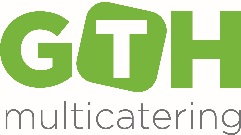 Multicatering s.r.o.K Blahobytu 1700Pardubice 530 02IČ 259 27 0541DIČ CZ259 27 051Obdrželi  jsme od Vás předběžnou objednávku na dodávku stravy v pardubické nemocnici ve dnech 14.8.2017 – 20.8.2017 v hodnotě:  388 352,-Kč bez DPHObjednávku akceptujeme v plném rozsahu.